Masopustní průvodŽáci poznají tradici masopustu. Prostřednictvím průvodu na Hlinecku, kde dodnes vše probíhá takřka beze změny, se seznámí s průvodem maškar. Pracovní list je určen pro žáky II. stupně ZŠ.  Dědictví UNESCO: Masopust________________________________________________________Vlastními slovy stručně popište, v čem spočívá podstata masopustní tradice.………………………………………………………………………………………………………………………………………………………………………………………………………………………………………………………………………………………………………………………………………………………………Jak je možné, že na Hlinecku byl průvod maškar zapsán na seznam nehmotného kulturního dědictví organizace UNESCO? ………………………………………………………………………………………………………………………………………………………………………………………………………………………………………………………………………………………………………………………………………………………………Přečtěte si text a očíslujte jednotlivé části podle toho, jak by měly být seřazeny.Toto veselí ukončuje průvod maškar. V průvodu můžete vidět nejrůznější masky, čím bizarnější, tím lepší. Díky maskám se lidé mohli oddávat nezávazné zábavě, kterou by si jinak nedovolili.Vesnické masopustní obchůzky se u nás slaví od středověku. Naši předkové se radovali, že se blíží jaro a připravovali se na čtyřicetidenní předvelikonoční půst. Tančilo se a hodovalo. Průvod maškar má přesně stanové pořadí jednotlivých masek. Kdo jde v čele?Masky plní funkci především zábavnou, ale pro mnohé mají i sílu magickou. Masky se dědí z generace na generaci. U každého domu popřejí štěstí, zdraví a nechají zahrát hospodáři písničku podle jeho přání.V čele průvodu jde tzv. laufr. Má důležitou roli, neboť nejprve zjišťuje, zda je průvod možný. Poté chodí od domu k domu. Obchůzka je ukončena obřadem porážení kobyly. Jejím opětovným vzkříšením se tak naši předci vypořádali se zimou a vyhlíželi již příchod jara.	Jeho maska je tvořená z různobarevných látek, proto se mu často říkává strakatý.Většina obyvatelstva se tradičně do průvodu zapojuje, připravuje pohoštění.Na základě videa zkuste pojmenovat jednotlivé maškary.Popište, jak tato maska vypadá: jaká barva a oblečení jsou pro ni typické?Jakou funkci plní tato maska v průvodu?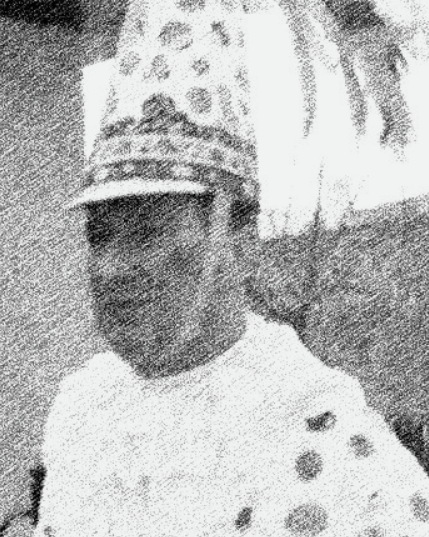 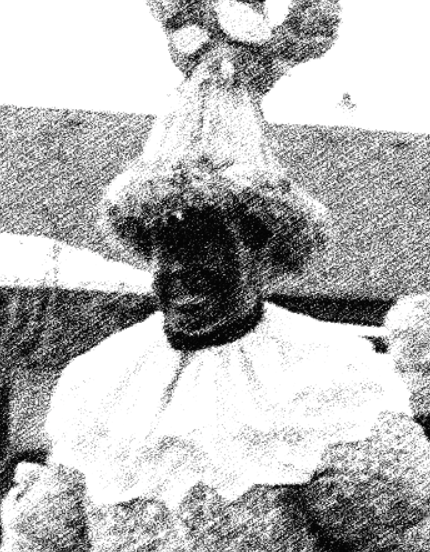 ………………………………………………………………………………………………………………………………………………………………………………………………………………………………………………………………………………………………………………………………………………………………………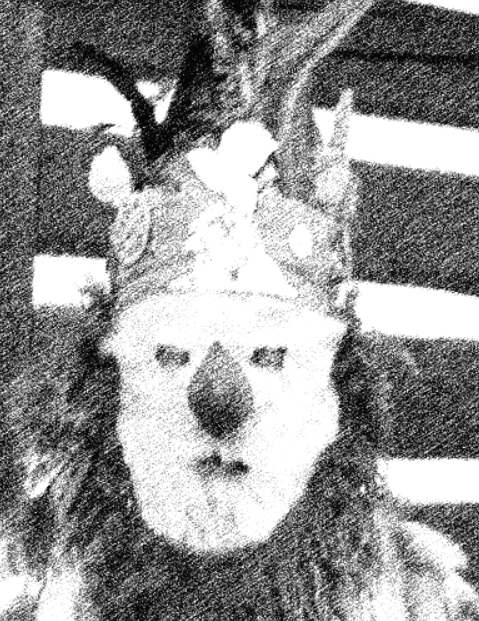 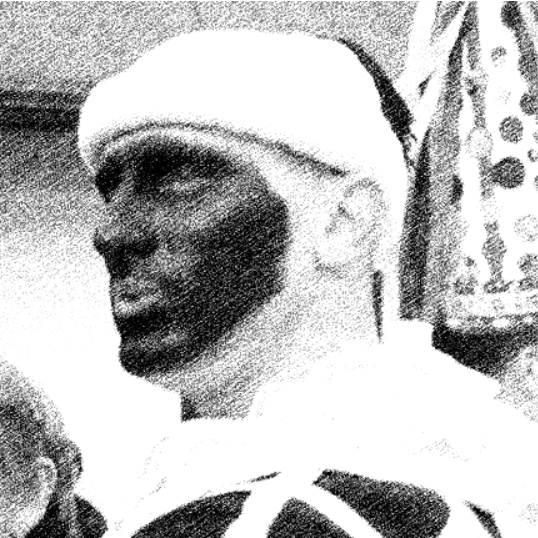 ………………………………………………………………………………………………………………………………………………………………………………………………………………………………………………………………………………………………………………………………………………………………………	Z videoukázky se dozvídáme, že masopustní masky se rozdělují na „červené“ (pěkné) a „černé“ (škaredé). Uveďte ke každé barvě alespoň dva příklady.Červené masky:………………………………………………………………………………………………………………………Černé masky:………………………………………………………………………………………………………………………Navrhněte si svou masopustní masku.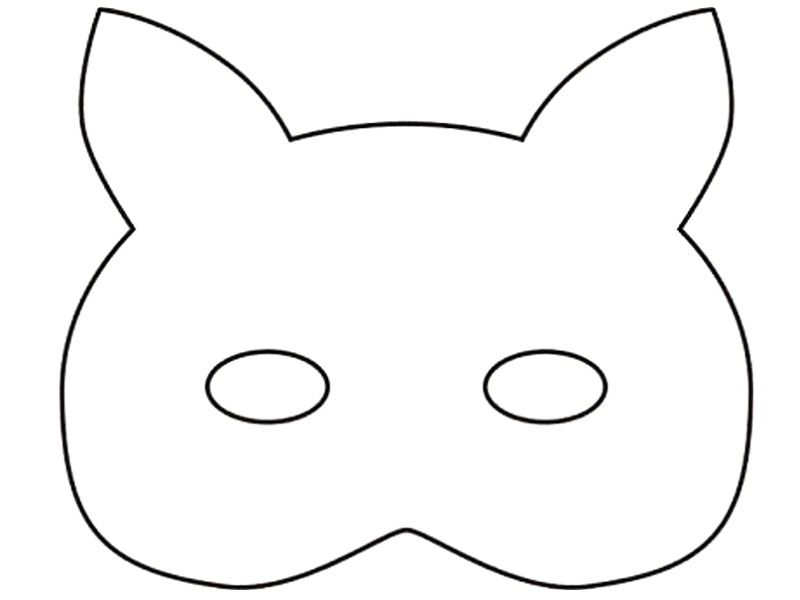 Co jsem se touto aktivitou naučil(a):………………………………………………………………………………………………………………………………………………………………………………………………………………………………………………………………………………………………………………………………………………………………………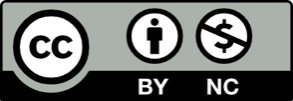 